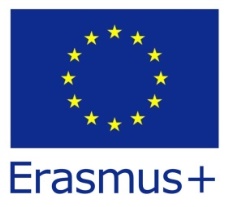 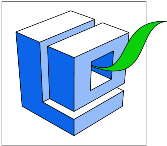 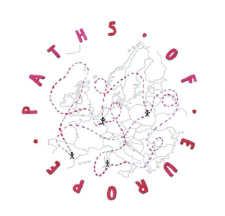 Tasks to be done while hiking from Końskie to SielpiaRED GROUP: preparation of four didactic boards in Polish and English: (1) The Oak Path, (2) The village of Niebo, (3) the Nature Reserve of “Skałki” Gatniki, (4) Sielpia.The boards must include the pictures taken during hiking and the information collected on the way and in the Internet,To prepare the project of the boards use the instructions and the workshop area available at this address: http://geopark-kielce.pl/konkurs-edukacyjny-geostanowiska-w-twoim-sasiedztwie-edycja-2017/instrukacja_wykonania_obszar_roboczy_plakatu-2/collect natural totem decorations in the forestTasks to be done while hiking from Końskie to SielpiaGREEN GROUP: preparation of a promotional leaflet of the route in Polish and English.The leaflet must include:the course of the route,pictures of the best attractions on the route e.g.: The Oak Path, monuments, landscape etc.,information about the most important points on the route found on the Internet or in books.The size of the leaflet A4 folded in three.collect natural totem decorations in the forestTasks to be done while hiking from Końskie to SielpiaBLUE GROUP: preparation of a quiz (different kinds of tasks and questions) for children and teenagers which can be done on the route Końskie-Sielpia.Quiz must include: tasks concerning the route and checking the geographical, historical and natural knowledge,agility tasks promoting active tourism,other entertaining activitiescollect natural totem decorations in the forest.Tasks to be done while hiking from Końskie to SielpiaYELLOW GROUP: preparation of suggestions for amenities so that the route is suitable for people with different disabilities.Work must include:pictures of obstacles for both: the disabled and other forms of tourism (e.g. cycling route) must be taken,suggestions concerning the implementation of some changes and facilities for tourists on the route e.g.: where to install benches or litter bins.All the suggestions must be presented in the form of an official paper/letter (in Polish and English) to be submitted to the local authorities (Urząd Miasta i Gminy Końskie).collect natural totem decorations in the forest